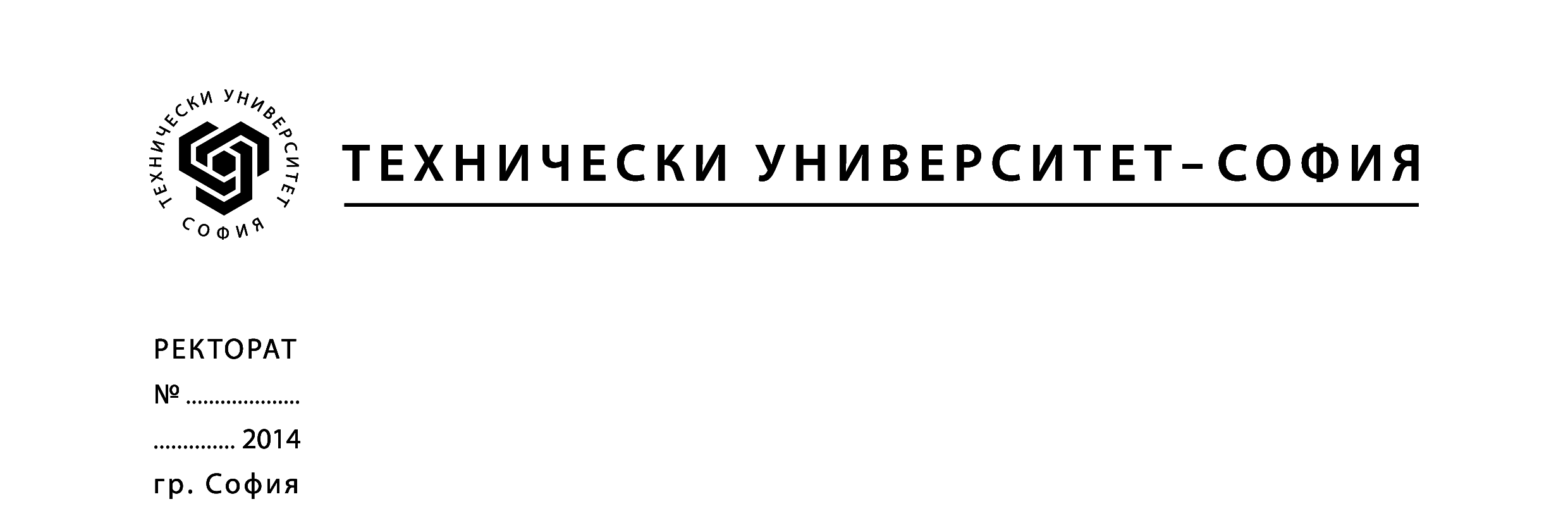 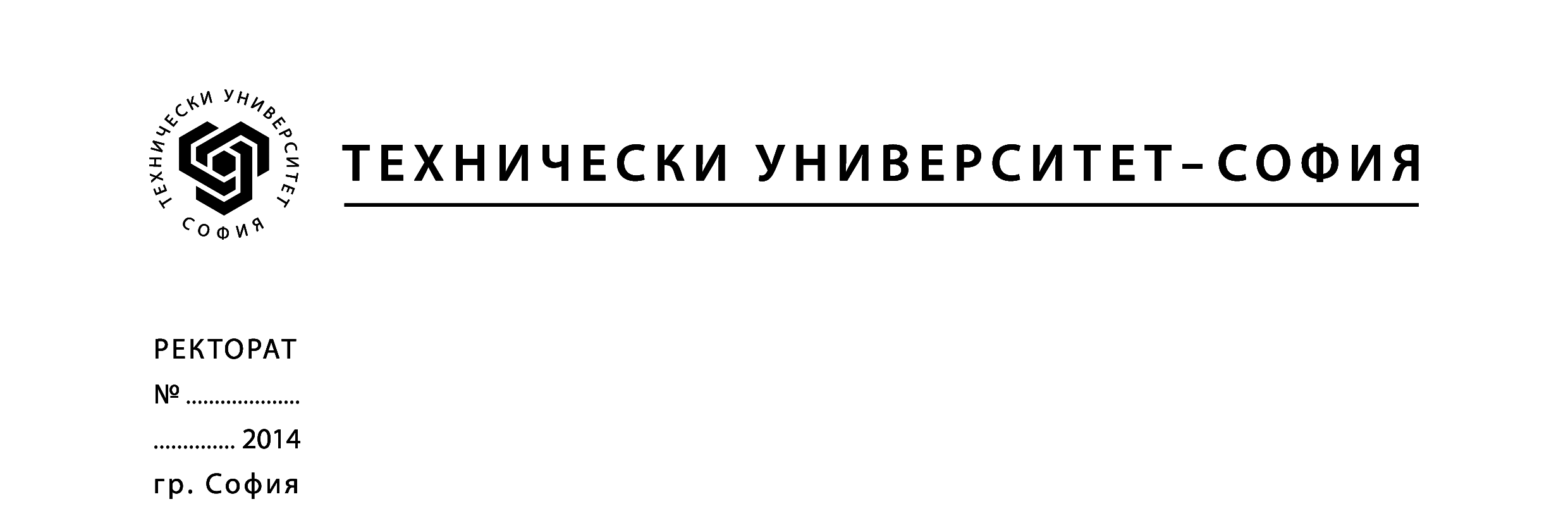 НАЦИОНАЛНА НАУЧНА ПРОГРАМА „МЛАДИ УЧЕНИ И ПОСТДОКТОРАНТИ“С О Ф И Я2018СЪДЪРЖАНИЕ:1.	ЦЕЛ НА ПРОГРАМАТА	32.	Централна комисия	43.	Структурни комисии	44.	Методика за разпределение на средствата между структурните       звена	55.	СРОКОВЕ	66.	Обжалване	6ЦЕЛ НА ПРОГРАМАТАЦелта на програмата e привличането, задържането и развитието на висококвалифицирани млади учени и постдокторанти, като се осигури качественото възпроизводство на човешкия потенциал за научноизследователска работа в България.Приоритетните направления за развитие на научни изследвания в България са залегнали в Националната стратегия за развитието на научните изследвания в Република България 2017-2030 (НСРНИ) и са в съответствие с Иновационната стратегия за интелигентна специализация 2020 (ИСИС). Програмата е изцяло насочена към финансирането на допълнителна научноизследователска и научна работа като целевите групи, които могат да получат финансиране са:младите учени - лица, които извършват научноизследователска и научно-образователна дейност във висши училища и/или научни организации след придобиване на първа образователно-квалификационна степен "магистър", но не повече от 10 години след придобиването й;постдокторантите - учени, придобили образователна и научна степен "доктор", но не повече от 5 години след придобиването й.В програмата е заложено всички държавни висши училища (ДВУ) и научни организации (НО) да изпълняват индикативните параметри пропорционално на финансирането си, което за Технически Университет – София е 5,3% от общата сума. Показателите за изпълнение и индикативните параметри за тригодишната програма за страната са:увеличаване броя на перспективните млади учени и постдокторанти, които да работят в ДВУ и НО – 25% спрямо 2016 г., за периода на изпълнение на програмата;брой публикации в индексирани и реферирани издания с участие на млад учен и/или постдокторант – 400 за периода на изпълнение на програмата;брой заявки за патенти и регистрирани патенти с участието на млади учени и постдокторанти – 45 за периода на изпълнение на програмата;брой подкрепени млади учени (целева стойност –250);брой финансирани грантове на постдокторанти (целева стойност – 150, от които 75 за работещи на обектите от Националната пътна карта за научна инфраструктура).Програмата е със срок на действие 3 години, т.е. от 01.10.2018 г. до 30.09. 2021 г.Бюджетът на ТУ-София за 2018 г. (до 30.09. 2019 г.) е 265 604 лв. За следващите две години се определя от МОН след анализ на постигнатите резултати от предходния период.Централна комисияВътрешноведомствена комисия  (Централна комисия - ЦК) се създава в 30-дневен срок след одобряване на програмата от Министерския съвет, със заповед на министъра на образованието и науката. Тази комисия има за цел да организира, координира, контролира, наблюдава изпълнението на програмата и одобрява годишните отчети. Комисията е пряко отговорна да популяризира програмата сред потенциалните участници в нея като информира и запознава всички ръководители на звена (Факултет, Департамент, Колеж). От тук следват и основните задачи на Централната комисия:Изготвяне на правила и критерии за справедлив и съобразен с изискваният на МОН критерии за оценка и подбор на желаещите да участват в програмата;Преразпределяне на получените средства по програмата между структурните си звена по правила и критерии разработени и приети с решение на ръководните им органи. Правилата и критериите трябва да отчитат приноса на всяко структурно звено към общата научна продукция;Проверка, анализ и оценка на резултатите от програмата. Изготвя обосновано, прави и или не предложение за продължаващото финансиране на бенефициента.Структурни комисииСтруктурните комисии (СК) се назначават със заповед на ръководителя на структурното звено, след приемане от академичния съвет на ТУ - София на Критериална система за подбор и оценка на кандидатите. Структурните комисии задължително трябва да имат представители на младите учени и докторанти. Те допълнително имат за цел да информират и популяризират програмата сред всички потенциални участници в отделните структури на звената. Задачите на тези комисии включват:Приемане на всички необходими документи за кандидатстване от потенциалните участници в програмата, Предоставяне на Централната комисия на обобщена информация за броя на кандидатите и точките, получени по Критериалната система за съответното звено;Верификация/проверка на достоверността на подадените документи в наличните бази данни.Класиране на кандидатите за участие в програмата въз основа на приетата от АС Критериална система.Разпределяне на средствата в рамките на бюджета на съответните звена съгласно приетата от АС Критериална система и изискванията от МОН;Изготвяне на обобщен отчет за постигнатите резултати от звеното за периода от стартиране на програмата до 30.09.2019 г. (30.09.2020 г. 30.09.2021 г.). Същият се предава на Централната комисия.Дава предложения на Централната комисия.Координира всички решения с Централната комисия.Методика за разпределение на средствата между структурните звенаВъз основа на подадените заявления от кандидатите Структурните комисии (СК) приемат и обработват заявленията на кандидатите съобразно делегираните им права от Централната комисия. След верификация и обработка на данните от заявленията на кандидатите СК предоставя на ЦК следната информация: Брой на кандидатите – NСЗi; Общ брой на събраните точки – TСЗi.При подаване на информацията от СК към ЦК структурните комисии изписват вместо индекса „СЗi” инициалите на структурното звено.На база на събраната статистическа информация ЦК изготвя обобщена информация за:Общия брой на кандидатите за ТУ - София – NТУ = ∑ NСЗi; Общ брой на събраните точки – TТУ = ∑ TСЗi.Средствата за i-тото структурно звено (Ссзi) се определят по следната формула:     ,където: ,Забележки:В случай, че Ki1=0, средствата за съответното звено са Ссзi=0;Минималната сума, която може да получи дадено звено не може да бъде под 200 лв. Средствата отпуснати на Структурните звена (Ссзi) се разпределят между кандидатите въз основа на критериалната система в рамките на собствения им бюджет.Използвани означения:Сту18 – общите средства на Технически университет – София за 2018 г.;Кi – теглови коефициент;Кi1 – коефициент, отчитащ броя на кандидатите по звена спрямо общия брой за ТУ – София;Кi2 – коефициент, отчитащ броя на точките на i-тото звено спрямо общия брой точки за ТУ – София.СроковеПлан-график за изпълнение на програмата:Назначаване на Централна комисия – Заповед 3789/15.11.2018 г. на Ректора на ТУ-София.Публикуване на съобщение за стартиране на проекта – 29.11.2018 г.Назначаване на Структурни комисии  – Заповед на ръководителя на структурното звено (Факултет, Департамент, Колеж)  до  04.12.2018 г.    Приемане на документи за кандидатстване – до  11.12.2018 г.    Обработка на документите от структурните комисии и предаване на обобщената информация (брой кандидати и точки по критериалната система) – до 14.12.2018 г.Определяне на бюджетите на структурните звена от Централната комисия – 17.12.2018 г.Обявяване на класираните участници по структурни звена – до 20.12.2018 г.Назначаване на одобрените участници в програмата (по втори трудов договор на 2, 4 ... часа или с допълнително възлагане) – до   31.01.2019 г.   Ред за обжалване Кандидатите за участие в конкурса имат право да обжалват решението на СК  за класиране в едоседмичен срок след обявяването му. Обжалването става писмено с лично подписан документ, който се представя на СК. СК взима мотивирано решение по жалбата и го предава на кандидата в срок от 3 календарни дни.При повторно обжалване възражението и цялата преписка по него се предава на ЦК. Последната изготвя становище до 3 календарни дни и го представя на Ректора на ТУ-София за взимане на окончателно решение.СПИСЪК НА ЧЛЕНОВЕТЕ НА ЦЕНТРАЛНАТА КОМИСИЯПредседател – проф. д-р инж. Валери Стоилов – vms123@tu-sofia.bg,Членове: маг. икон. Мария Иванова - mdelova@tu-sofia.bg,      доц. д-р инж. Агата Манолова - amanolova@tu-sofia.bg,     гл. ас. д-р инж. Елица Гиева - gieva@ecad.tu-sofia.bg,     маг. инж. Марио Семков - mh.semkov@gmail.com.